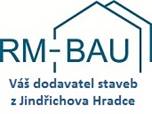 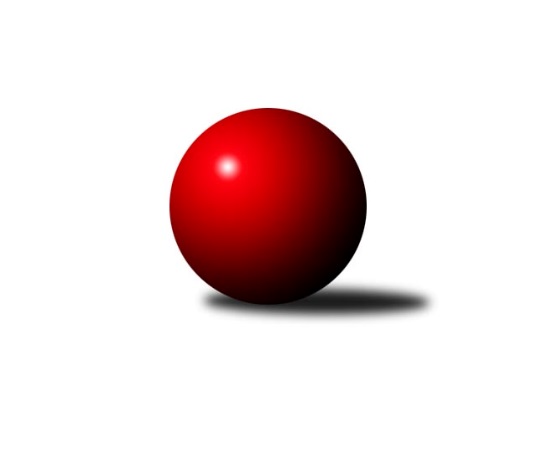 Č.2Ročník 2021/2022	8.10.2021Nejlepšího výkonu v tomto kole: 1643 dosáhlo družstvo: TJ Jiskra Nová Bystřice COP Jindřichův Hradec 2021/2022Výsledky 2. kolaSouhrnný přehled výsledků:TJ Kunžak C	- TJ Centropen Dačice F	5:1	1635:1478	6.0:2.0	7.10.TJ Jiskra Nová Bystřice C	- TJ Slovan Jindřichův Hradec B	4:2	1643:1496	5.0:3.0	7.10.TJ Sokol Slavonice C	- TJ Jiskra Nová Bystřice B	1.5:4.5	1523:1627	3.5:4.5	8.10.Tabulka družstev:	1.	TJ Kunžak C	2	2	0	0	10.0 : 2.0 	12.0 : 4.0 	 1625	4	2.	TJ Jiskra Nová Bystřice B	2	2	0	0	9.5 : 2.5 	9.5 : 6.5 	 1694	4	3.	TJ Nová Včelnice B	1	1	0	0	5.0 : 1.0 	5.0 : 3.0 	 1630	2	4.	TJ Jiskra Nová Bystřice C	2	1	0	1	5.0 : 7.0 	8.0 : 8.0 	 1651	2	5.	TJ Slovan Jindřichův Hradec B	1	0	0	1	2.0 : 4.0 	3.0 : 5.0 	 1496	0	6.	TJ Sokol Slavonice C	2	0	0	2	2.5 : 9.5 	5.5 : 10.5 	 1543	0	7.	TJ Centropen Dačice F	2	0	0	2	2.0 : 10.0 	5.0 : 11.0 	 1543	0Podrobné výsledky kola:	 TJ Kunžak C	1635	5:1	1478	TJ Centropen Dačice F	Libuše Hanzalíková	 	 206 	 202 		408 	 2:0 	 351 	 	160 	 191		Lubomír Náměstek	Marcela Chramostová	 	 217 	 201 		418 	 2:0 	 354 	 	184 	 170		Miloš Veselý	Vlastimil Škrabal	 	 246 	 183 		429 	 1:1 	 360 	 	174 	 186		Jiří Matouš	Jovana Vilímková	 	 171 	 209 		380 	 1:1 	 413 	 	212 	 201		Pavel Holzäpfelrozhodčí: Burianová RadkaNejlepší výkon utkání: 429 - Vlastimil Škrabal	 TJ Jiskra Nová Bystřice C	1643	4:2	1496	TJ Slovan Jindřichův Hradec B	Jan Mol	 	 205 	 200 		405 	 0:2 	 431 	 	230 	 201		Martin Novák	Jiří Mertl	 	 199 	 243 		442 	 2:0 	 369 	 	195 	 174		Stanislav Koros	Veronika Pýchová	 	 195 	 184 		379 	 1:1 	 395 	 	226 	 169		Marie Škodová	Josef Ivan	 	 199 	 218 		417 	 2:0 	 301 	 	163 	 138		Jaroslav Vrzalrozhodčí:  Vedoucí družstevNejlepší výkon utkání: 442 - Jiří Mertl	 TJ Sokol Slavonice C	1523	1.5:4.5	1627	TJ Jiskra Nová Bystřice B	Milena Žampachová	 	 172 	 192 		364 	 1:1 	 364 	 	173 	 191		Richard Paul	František Běhůnek	 	 203 	 203 		406 	 1.5:0.5 	 401 	 	198 	 203		Dagmar Stránská	Ondřej Kubeš	 	 184 	 221 		405 	 1:1 	 434 	 	236 	 198		Tomáš Kopáček	Rudolf Borovský *1	 	 176 	 172 		348 	 0:2 	 428 	 	220 	 208		Jan Baudyšrozhodčí: Josef SmažilNejlepší výkon utkání: 434 - Tomáš KopáčekPořadí jednotlivců:	jméno hráče	družstvo	celkem	plné	dorážka	chyby	poměr kuž.	Maximum	1.	Petra Mertlová 	TJ Jiskra Nová Bystřice C	463.00	301.0	162.0	1.0	1/1	(463)	2.	Jan Baudyš 	TJ Jiskra Nová Bystřice B	442.50	302.5	140.0	6.0	2/2	(457)	3.	Jiří Mertl 	TJ Jiskra Nová Bystřice C	441.00	306.0	135.0	6.5	1/1	(442)	4.	Martin Novák 	TJ Slovan Jindřichův Hradec B	431.00	288.0	143.0	11.0	1/1	(431)	5.	Vlastimil Škrabal 	TJ Kunžak C	430.50	297.0	133.5	7.5	2/2	(432)	6.	Richard Paul 	TJ Jiskra Nová Bystřice B	418.00	306.5	111.5	11.5	2/2	(472)	7.	Ondřej Kubeš 	TJ Sokol Slavonice C	417.50	293.5	124.0	8.5	1/1	(430)	8.	Marcela Chramostová 	TJ Kunžak C	417.00	289.0	128.0	7.5	2/2	(418)	9.	Dagmar Stránská 	TJ Jiskra Nová Bystřice B	415.00	294.5	120.5	10.5	2/2	(429)	10.	Vladimír Klíma 	TJ Nová Včelnice B	413.00	289.0	124.0	7.0	1/1	(413)	11.	Jan Šebera 	TJ Nová Včelnice B	412.00	287.0	125.0	6.0	1/1	(412)	12.	Pavel Holzäpfel 	TJ Centropen Dačice F	405.00	283.5	121.5	10.0	2/2	(413)	13.	František Hána 	TJ Nová Včelnice B	405.00	285.0	120.0	8.0	1/1	(405)	14.	Jan Mol 	TJ Jiskra Nová Bystřice C	405.00	295.0	110.0	7.0	1/1	(405)	15.	Libuše Hanzalíková 	TJ Kunžak C	403.00	266.5	136.5	9.5	2/2	(408)	16.	Jiří Hembera 	TJ Nová Včelnice B	400.00	277.0	123.0	12.0	1/1	(400)	17.	Marie Škodová 	TJ Slovan Jindřichův Hradec B	395.00	291.0	104.0	10.0	1/1	(395)	18.	František Běhůnek 	TJ Sokol Slavonice C	392.00	268.5	123.5	9.5	1/1	(406)	19.	Josef Ivan 	TJ Jiskra Nová Bystřice C	391.50	266.5	125.0	9.5	1/1	(417)	20.	Milan Švec 	TJ Jiskra Nová Bystřice C	389.00	286.0	103.0	8.0	1/1	(389)	21.	Josef Smažil 	TJ Sokol Slavonice C	380.00	277.0	103.0	16.0	1/1	(380)	22.	Veronika Pýchová 	TJ Jiskra Nová Bystřice C	379.00	273.0	106.0	12.0	1/1	(379)	23.	Lubomír Náměstek 	TJ Centropen Dačice F	377.50	269.5	108.0	14.5	2/2	(404)	24.	Stanislav Koros 	TJ Slovan Jindřichův Hradec B	369.00	266.0	103.0	16.0	1/1	(369)	25.	Jiří Matouš 	TJ Centropen Dačice F	368.50	272.5	96.0	13.0	2/2	(377)	26.	Milena Žampachová 	TJ Sokol Slavonice C	364.00	259.0	105.0	12.0	1/1	(364)	27.	Jaroslav Vrzal 	TJ Slovan Jindřichův Hradec B	301.00	233.0	68.0	24.0	1/1	(301)		Tomáš Kopáček 	TJ Jiskra Nová Bystřice B	434.00	302.0	132.0	3.0	1/2	(434)		Stanislav Musil 	TJ Centropen Dačice F	430.00	295.0	135.0	6.0	1/2	(430)		Jan Havlíček  ml.	TJ Jiskra Nová Bystřice B	402.00	280.0	122.0	9.0	1/2	(402)		Jovana Vilímková 	TJ Kunžak C	380.00	269.0	111.0	15.0	1/2	(380)		Radka Burianová 	TJ Kunžak C	368.00	281.0	87.0	15.0	1/2	(368)		Miloš Veselý 	TJ Centropen Dačice F	354.00	265.0	89.0	18.0	1/2	(354)Sportovně technické informace:Starty náhradníků:registrační číslo	jméno a příjmení 	datum startu 	družstvo	číslo startu
Hráči dopsaní na soupisku:registrační číslo	jméno a příjmení 	datum startu 	družstvo	23115	Lucie Kvapilová	08.10.2021	TJ Sokol Slavonice C	23323	Tomáš Kopáček	08.10.2021	TJ Jiskra Nová Bystřice B	25387	Jan Mol	07.10.2021	TJ Jiskra Nová Bystřice C	Program dalšího kola:3. kolo21.10.2021	čt	17:30	TJ Slovan Jindřichův Hradec B - TJ Sokol Slavonice C	21.10.2021	čt	18:00	TJ Nová Včelnice B - TJ Jiskra Nová Bystřice C				TJ Centropen Dačice F - -- volný los --	22.10.2021	pá	18:00	TJ Jiskra Nová Bystřice B - TJ Kunžak C	Nejlepší šestka kola - absolutněNejlepší šestka kola - absolutněNejlepší šestka kola - absolutněNejlepší šestka kola - absolutněNejlepší šestka kola - dle průměru kuželenNejlepší šestka kola - dle průměru kuželenNejlepší šestka kola - dle průměru kuželenNejlepší šestka kola - dle průměru kuželenNejlepší šestka kola - dle průměru kuželenPočetJménoNázev týmuVýkonPočetJménoNázev týmuPrůměr (%)Výkon2xJiří MertlN. Bystřice C4421xTomáš KopáčekN. Bystřice B111.394341xTomáš KopáčekN. Bystřice B4342xJan BaudyšN. Bystřice B109.854281xMartin NovákJin.Hradec B4312xJiří MertlN. Bystřice C109.474422xVlastimil ŠkrabalKunžak C4292xVlastimil ŠkrabalKunžak C108.964292xJan BaudyšN. Bystřice B4281xMartin NovákJin.Hradec B106.744311xMarcela ChramostováKunžak C4181xMarcela ChramostováKunžak C106.17418